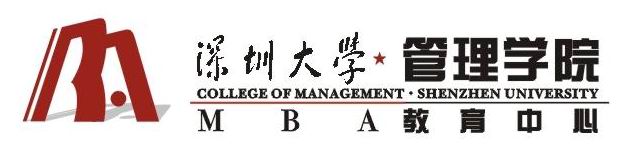 目  录一、深圳大学管理学院·富有国际教育MBA创业天使基金管理办法	1二、深圳大学管理学院·富有国际教育MBA创业天使基金申报通知	5三、创业计划书撰写提纲说明	8附件1深圳大学管理学院·富有国际教育MBA创业基金申请表	13附件2评审表	16附件3专家评审意见汇总表	18附件4项目答辩评审结果汇总表	20附件5深圳大学管理学院·富有国际教育MBA创业天使基金资助协议	21深圳大学管理学院·富有国际教育MBA创业天使基金管理办法（试行）为营造创新创业环境，拓宽深圳大学MBA毕业生的职业发展路径，进一步推动我校MBA学生的科技创业活动，深圳大学管理学院设立MBA创业天使基金，用于资助在读MBA学员创办企业，培育创新人才，提升深圳大学MBA的品牌形象和社会影响力。一、管理与组织机构深圳大学管理学院设立MBA创业基金管理委员会，设主任委员一名，由管理学院院长担任；设副主任委员2名，由富有国际教育投资有限公司董事长和MBA中心主任担任；其他成员4人，成员由学院相关专业教授及客座教授组成。深圳大学MBA教育中心为日常事务管理机构。深圳大学管理学院MBA创业基金管理委员会负责对基金资助项目的投资管理、指导培育、监督检查等。深圳大学MBA教育中心负责项目日常管理、配套服务、开展创业教育等工作。二、 资助对象与资助方式1、资助对象：诚信守法、品学兼优、按时完成学业、具有创新创业精神、勇于挑战自我，提出项目申请的深圳大学MBA学员，鼓励成立的创业团队中多吸收MBA学员。具体条件为：深圳大学在读MBA学员，在基金申请当年完成注册的新创公司（需提供公司章程、营业执照、组织机构代码证、经营场地使用说明等文件），且持有该公司最大股权并担任法定代表人。每个学员同时只能申请一个项目，项目成功立项后只能获得1次资助，且不能再参加未来基金申请。2、资助金额：年度资助总额度基金为50万元人民币，每年资助5项,每项资助10万元人民币。3、基金拨付方式：立项后，管理学院与学员企业签订资助协议，并一次性拨付资助金额至公司对公账户。4、资金来源：富有国际每年负责自投或募集50万元人民币资金投入MBA创业天使基金。5、资助形式：MBA创业天使基金按照市场化、专业化原则，以股权投资方式享有被资助项目的原始股份。三、 基金申请与评审1、申请方式   符合条件的MBA学员通过向深圳大学MBA教育中心提交《深圳大学管理学院·富有国际教育MBA创业基金申请表》和《创业计划书》的形式提出申请。2、申请及评审时间   11月初启动基金申请及评审工作。每年1次。3、评审方式   MBA教育中心对创业申请书进行形式审查后，报深圳大学管理学院MBA创业基金管理委员会，并在评审日期前三日通知各申请人（团队）。基金管理委员会负责召开项目评审会。评审以项目申请人（团队）答辩，评审专家集体评审的方式进行。4、评审专家要求  建立评审委员会专家库。评审专家由金融、投资行业专家，有关企业家和相关专业教授组成。评审专家应具备以下条件：（1）具有良好的职业道德和社会信誉，能坚持科学、客观、公正、独立工作的原则，支持MBA学员创业工作。（2）在行业内有一定的知名度和代表性。（3）熟悉创业投资领域及相关市场的总体情况，有较为丰富的实际工作和管理经验。（4）与创业基金申请人（团队）无直接利益关系，并承诺对项目资料等信息保守秘密。5、评审方式与评审工作组织（1）评审会由基金管理委员会负责召集，评审专家人数为7人，校外专家人数不少于3人。（2）项目评审过程按“申请人（团队）PPT演示阐述、专家提问并申请人(团队)答辩”的两阶段进行，每个项目总时间不少于30分钟。（3）评分标准将围绕创业项目的商业模式、产品/服务、市场前景、财务分析及资本需求、组织架构与管理团队等情况进行设计。（4）评审结果按项目的评分高低确定。经专家评分并集体讨论后形成评审意见，需所有参评专家签字确认。6、项目立项（1）申请人（团队）就资助额度、股权份额及管理协议等内容与基金管理委员会达成一致后，在院内公示无异议后，双方签署资助协议。（2）资助资金所占的原始股股权份额由富有国际教育投资有限公司和受资助项目负责人商议决定，或由富有国际教育投资有限公司聘请专业机构进行评估，以市场化估值方式确定股权份额。四、项目监督（1）为有效管理资助项目，MBA创业基金管理委员会负责对受资助项目企业实施有效管理和指导培育，原则上不派员参与被资助企业日常经营管理。（2）立项后，受资助项目团队有义务连续两年年末向基金管理委员会提供当年经营业绩报告，并接受基金管理委员会对其企业经营状况的调研和监督，防止资金使用上的违规现象。（3）在有需要的情况下，富有国际教育投资有限公司有权聘请外部机构对受资助企业经营状况进行调研。（4）受资助企业经营过程中的重大决策有义务通知富有国际教育投资有限公司并征询意见。五、退出机制1．退出时间资助后第五年，富有国际教育投资有限公司可根据天使基金资助项目的具体情况，确定退出时间。2．退出方式资助项目退出根据市场化原则实施，转让对象包括原创业团队或其它投资者。3．退出价格天使投资资助项目可按照退出时第三方机构出具的审计报告确认的企业净资产或市场化估值为依据确定退出价格。4．投资退出决策及实施投资退出时，富有国际教育投资有限公司制定资助资金退出方案，在受资助企业同意后可实施资助资金退出。同意实施投资退出的项目由富有国际教育投资有限公司与受让方签署股权转让协议，实施资助资金退出。六、本办法解释权归深圳大学管理学院。深圳大学管理学院2015年10月1日深圳大学管理学院·富有国际教育MBA创业天使基金申报通知根据《深圳大学管理学院·富有国际教育MBA创业天使基金管理办法》，管理学院将正式启动MBA创业天使基金申报工作，有关事项如下：一、申报启动基金申报时间安排如下：基金申报说明会：2015年6月28日（周日）12:30-13:30，于文科楼办公区4楼1400会议室（靠近MBA中心办公室）举办基金申报说明会，将介绍基金申报工作细则并接受学员现场咨询；项目材料提交：2015年11月1日-12月10日17:00前将纸质版《深圳大学管理学院·富有国际教育MBA创业基金申请表》（见附件1，含所列相关附件材料），《创业计划书》（详见创业计划书撰写提纲说明）各一份，交至MBA中心办公室（深圳大学文科楼办公区4楼，2423a）周老师；电子版发送至mbaadm@szu.edu.cn。二、项目形式审查MBA教育中心2015年12月15日前将完成对已提交创业申请的初步形式审查工作，并会将结果公布反馈。审查人：MBA教育中心审查形式：书面材料审查审查标准：项目书面审查主要考察背景合规性、提交资料完整性及创业计划书内容详实性，审查标准详见附件2；审查结果：最终审查结果分为“通过”、“修改后通过”、“不通过”三类，结果评定为“通过”可直接报送深圳大学管理学院MBA创业基金管理委员会并邀请参加答辩评审，“修改后通过”需根据审查结果进行修改调整并重新提交后方能报送，“不通过”将取消进入项目答辩评审环节资格。已获得答辩评审环节的团队需于2015年12月25日14:00前将最终确认后纸质版《创业计划书》一式七份提交至MBA中心办公室（周老师收），电子版发送至mbaadm@szu.edu.cn。三、项目答辩评审MBA教育中心2015年12月26日将组织入围项目进行最终答辩评审。评审人：专家团队，评审专家由基金管理委员会负责召集，评审专家人数为7人，校外专家人数不少于3人评审形式：创业团队答辩，具体流程如下：1）申请人PPT演示阐述（一人独立完成）15分钟2）专家提问（创业团队可选择一人进行答辩）15分钟每个团队时间为30分钟评审标准：项目答辩评审主要考察项目可行性和答辩现场团队表现，评审标准详见附件3；评审结果：根据专家评分，加总后将按得分高低排名，最终由基金管理委员会依据资助计划，根据排名将项目分为“通过”和 “不通过”两类，结果评定为“通过”可获得立项资格， “不通过”将取消立项资格。评审会现场将反馈集体讨论后专家评审意见。四、项目立项2015年12月31日前将完成项目立项工作。创业人（团队）就资助协议等内容与基金管理委员会达成一致后，在院内公示无异议后，双方签署资助协议。创业计划书撰写提纲说明注意点：应该：清楚，简洁；展示市场调查和市场容量；确定顾客的需求并引导顾客的需求；解释他们为什么会掏钱买你的产品／服务；在头脑中要有一个投资退出策略；解释为什么你最合适做这件事；请读者做出反馈。不应该：过分乐观；拿出一些与产业标准相去甚远的数据；仅面向产品；忽视竞争威胁；进入一个拥塞的市场；交一份不专业的创业计划；滥发计划，盲目寻找投资人。一、商业模式概述此处应简洁、清楚地介绍你的商业项目(产品或服务)的机会、商业价值、目标市场、竞争优势、核心的管理手段、盈利能力预测等。二、产品/服务商业计划中的产品或服务必须具有创新性，所以计划书中一定要在某些细节上做出比较详细的解释。详细介绍它的优点、价值，将它与竞争对象进行比较，讨论它的发展步骤，并列出初步开发它所需要的条件。只有当一个新的产品/服务优于市场上已有的产品／服务时，它才可能受到顾客的青睐。清楚的解释产品／服务所具备的功能，从而使顾客能够认清它的功能价值。如果市场上存在替代性产品／服务，还应该解释它所具备的特殊价值。同时也有必要对公司独立拥有的技术、技术发展的内外部环境和软硬件环境做出简要介绍。也可以对研究与开发的基础和方向以及将来的产品／服务发展潜力做出预测。三、市场分析公司价值的巨大增长只有在市场潜力同等巨大时才能取得。对公司将要进入的行业和市场进行分析，可以估算出产品／服务真正具有的潜力。所以商业计划书中必须对可能影响需求和市场策略的因素进行进一步分析，以使评审能够判断公司目标的合理性以及他们将相应承担的风险。这里有许多可以利用的信息资源：报纸、期刊、市场研究、专论、行业向导、贸易团体和政府机构公开的信息等等。当然，还可以向专家请教。四、财务分析与资本需求（一）财务分析财务分析的目的是为了显示公司的财务健康状况。商业计划书中应该把前面几个部分收集的整理成一个5年计划。这个计划包括以下三个部分：资金预算、收入预测和项目的资产负债表。项目的现金流量是一个非常重要的信息，因为它展现了计划执行中的资本需求数量。对于资本的评价，可以从收入和利润的预测开始，然后建立相应的资产负债表。在这之前，必须仔细考虑预期的人力资源和资本花费等方面的问题。1、资金预算现金流量计划是必须做的，它可以让评审专家确信公司不会破产和面临金融崩溃，所以商业计划书中必须计划出所有可能支付的时间和金额。为了让公司现金流量计划更加准确，应该做出第一年的每月计划，第二年的季度计划，第三年的半年计划，第四年、第五年的年度计划。2、收入预测评审专家需要知道他们在每年年底的预期收入。按照商业计划所预测的标准收入线做出的五年的收入预测，会提供给他们一些重要信息。计算每一年的总收入和总支出从而得到净利润和损失，以每年的实际交付为基础制做收益表。3、项目的资产负债表评审专家也会对项目资产负债表感兴趣，因为他们想知道资产的预期增长情况。资产的类型和价值放在资产负债表的资产方，而负债和收入则放在另一边。和收益表一样，要用标准的帐户格式。资产负债表也应该以每年的实际交付为基础计算。如果缺乏财务预测方面的经验，可以向有关专业人士请教，也可以考虑把具有这种技巧的人士加入到你的团队里来。（二）资本需求现金流量表可以反映出公司资金需求的时间和数量，但却不能反映出它的真正用途。一般来说，公司应该给愿意或能够出借或投资的人每一项具体的资本需求，说明它是用于研究、生产启动投资还是现金存留，等等。简单地说，资本是一个企业运行的燃料，企业要想获得多大程度的发展，就必须添加多少燃料。大多数初创企业的失败，不是由于缺乏一般意义上的管理技巧或是产品，而是由于缺乏足够的资金。资金来源的渠道包括： (1)个人； (2)亲属和朋友； (3)非正式的私人投资者； (4)产品／服务的供应商； (5)银行； (6)政府； (7)投机资本； (8)风险投资基金； (9)首次公开上市；     (10)部分附属公司的上市。对于新创公司来说，利用(1)、(2)、(3)、(8)所述的渠道更现实些。五、组织架构与管理团队  评审专家将关注组织机构的合理性以及管理团队是否有足够的能力和经验以便管理好公司的日常运作。一方面，有必要对公司组织架构（包括公司层级和部门设置等）进行简要说明，最好以组织架构图形式呈现并简要说明设计的原因。另一方面，需对管理团队做一个简短介绍，设置管理队伍时需要注意的是：1、创业者有相关背景的经验和以前成功的经验比很高的学历更有说服力；2、在计划书中对管理人员的奖惩制度进行说明，可以使评审专家更相信公司的管理队伍的热情来实现预定的目标；3、公司主要领导成员的持股情况也有必要予以介绍。附件1 深圳大学管理学院·富有国际教育MBA创业基金申请表项目编号： 备注：1、项目编号由MBA中心填写，请保证申请表内容详实与完整2、请同本表一起附上《创业计划书》，申请人及创业团队其他成员身份证复印件1份，公司章程、营业执照、组织机构代码证、营业场地使用说明及其他相关证明材料复印件各1份（上交复印件均需验原件） 附件2 评审表评审标准说明：（1）形式审查标准说明：按时缴费：需和财务核实申请人学费按时缴交情况非延迟毕业：需属于正常3年学制内在读学员公司章程：需核实公司章程真实性（有加盖公章），并根据公司章程核实法定代表人是否为申请人、及是否占有公司最大股权营业执照：需核实营业执照真实性代码证：需核实组织机构代码证真实性场地证明：需核实场地使用证明（2）答辩评审标准说明商业模式：根据项目运作模式、盈利能力等合理性评分，满分25分产品/服务：根据产品/服务优点、价值、与竞争对手的比较优势评分，满分20分市场前景：根据进入的行业和市场发展潜力进行评分，满分15分财务及资本需求：资金来源及预算、收入预测和项目的资产负债情况等可行性进行评分，满分10分组织架构及管理团队：组织机构设置合理性和团队成员背景互补性等情况进行评分，满分10分汇报思路：根据汇报思路清晰情况进行评分，满分10分汇报表达：根据汇报表达清晰情况进行评分，满分5分问题回答：根据回答切中要点且逻辑严谨性情况进行评分，满分5分附件3 专家评审意见汇总表附件4 项目答辩评审结果汇总表基金管理委员会成员签字：附件5深圳大学管理学院·富有国际教育MBA创业天使基金资助协议甲方：深圳大学管理学院乙方：富有国际教育投资有限公司丙方：(创业天使基金资助项目申请人)根据《深圳大学管理学院·富有国际教育MBA创业天使基金管理办法(试行)》及深圳大学有关规定，经过项目申请、形式审查和答辩评审环节，丙方所申报的创业项目确定为深圳大学管理学院·富有国际教育MBA创业天使基金（以下简称“基金”）资助项目。为规范使用基金，甲、乙、丙三方达成如下协议：第一条 甲、乙方设立天使基金，向丙方创业项目资助（人民币）拾万 元。第二条 本协议签订之日起，丙方应给甲方提供对公账户，甲方将根据丙方所提供的详细对公账户资料，将其所获得的项目资助金一次性拨付。帐户名：开户行：账号：第三条 创业天使基金使用范围必须为丙方创业项目经营范围内所需开支，不得挪作他用。第四条 乙方所资助的MBA创业天使基金以股权投资方式享有丙方的原始股份。经专业机构评估和乙、丙双方商议，确定所资助基金享有丙方         % （百分之      ）的原始股权。第五条 丙方自获得资助当年起，义务连续两年年末向基金管理委员会提供当年经营业绩报告，并接受基金管理委员会和乙方对其企业经营状况的调研和监督；第六条 受资助企业经营过程中的重大决定有义务通知乙方并征询乙方意见。第七条 资助后第五年，乙方可根据丙方经营具体情况，经乙、丙双方协商确定天使基金退出时间。投资退出时，乙方制定资助资金退出方案，在丙方同意后可实施资助资金退出。第八条 丙方确因经营不善或其他客观原因造成创业项目无法继续开展，需要撤销项目或注销公司的，必须向甲、乙双方提出书面申请，经其审查同意后作出相关处理决定。第九条 丙方有义务参与甲方相关宣传活动，主动对深圳大学管理学院MBA创业天使基金进行宣传以扩大其影响力，并在使用资助资金的过程中，说明资金来源于该基金资助。第十条 丙方创业公司发展壮大后，甲方期望丙方在财务能力许可范围内回馈管理学院，如为本天使基金注入资金、设立学生奖学金等。第十一条 在同等条件下，乙方享有对天使基金资助项目的后续投资优先权；第十二条 以上条款如有未尽事宜，由甲、乙、丙三方进一步协商解决。本协议解释权归甲方所有。协议一式三份，甲、乙、丙三方各持一份，三方签字并加盖公章后生效。甲方：深圳大学管理学院   乙方：富有国际教育投资有限公司    丙方：院长(签盖)：             代表人(签盖)：                    法定代表人(签盖)：     年    月    日                年    月    日               年    月    日附：基金资助项目基本情况1、项目名称：2、公司名称：3、经营范围：4、创办时间：年月5、经营地点：6、申请人姓名：申请人身份证号：   申请人学号：   联系电话:   电子邮箱：版本2015原著MBA教育中心最后修订人MBA教育中心最后修订日期2015/11/20批准院领导办公会2015.11.20项目名称照片（电子版粘贴即可）照片（电子版粘贴即可）申请人姓名性  别性  别性  别性  别照片（电子版粘贴即可）照片（电子版粘贴即可）身份证号照片（电子版粘贴即可）照片（电子版粘贴即可）入学时间学  号学  号学  号照片（电子版粘贴即可）照片（电子版粘贴即可）班级（方向）照片（电子版粘贴即可）照片（电子版粘贴即可）现住地址户籍地址省              市/县 省              市/县 省              市/县 省              市/县 省              市/县 省              市/县 省              市/县 省              市/县 省              市/县 省              市/县 省              市/县 省              市/县 省              市/县 手机号码电子邮箱电子邮箱创业团队中分工拟占股份拟占股份创业团队其他成员（3-5人）姓  名身份证号身份证号身份证号身份证号身份证号身份证号与申请人关系与申请人关系创业团队中分工创业团队中分工创业团队中分工手机号创业团队其他成员（3-5人）创业团队其他成员（3-5人）创业团队其他成员（3-5人）创业团队其他成员（3-5人）创业团队其他成员（3-5人）申请人学习与工作经历申请项目名称创业团队资金情况万元万元万元万元自筹现金自筹现金自筹现金自筹现金自筹现金自筹现金万元万元万元创业团队资金情况万元万元万元万元其它资产其它资产其它资产其它资产其它资产其它资产万元万元万元创业团队专利或技术成果鉴定(如有请注明内容及相关权益人)项目简介(300字摘要，另附创业计划书)创业预期目标及成果（1年、3年目标分开填写）承诺创业负责人及团队成员承诺所填报相关资料的真实性，并对此负责。创业负责人及团队成员承诺，如项目获得批准，将按照深圳大学管理学院MBA创业基金管理规定使用资助资金。申报人签字:            年    月    日创业负责人及团队成员承诺所填报相关资料的真实性，并对此负责。创业负责人及团队成员承诺，如项目获得批准，将按照深圳大学管理学院MBA创业基金管理规定使用资助资金。申报人签字:            年    月    日创业负责人及团队成员承诺所填报相关资料的真实性，并对此负责。创业负责人及团队成员承诺，如项目获得批准，将按照深圳大学管理学院MBA创业基金管理规定使用资助资金。申报人签字:            年    月    日创业负责人及团队成员承诺所填报相关资料的真实性，并对此负责。创业负责人及团队成员承诺，如项目获得批准，将按照深圳大学管理学院MBA创业基金管理规定使用资助资金。申报人签字:            年    月    日创业负责人及团队成员承诺所填报相关资料的真实性，并对此负责。创业负责人及团队成员承诺，如项目获得批准，将按照深圳大学管理学院MBA创业基金管理规定使用资助资金。申报人签字:            年    月    日创业负责人及团队成员承诺所填报相关资料的真实性，并对此负责。创业负责人及团队成员承诺，如项目获得批准，将按照深圳大学管理学院MBA创业基金管理规定使用资助资金。申报人签字:            年    月    日创业负责人及团队成员承诺所填报相关资料的真实性，并对此负责。创业负责人及团队成员承诺，如项目获得批准，将按照深圳大学管理学院MBA创业基金管理规定使用资助资金。申报人签字:            年    月    日创业负责人及团队成员承诺所填报相关资料的真实性，并对此负责。创业负责人及团队成员承诺，如项目获得批准，将按照深圳大学管理学院MBA创业基金管理规定使用资助资金。申报人签字:            年    月    日创业负责人及团队成员承诺所填报相关资料的真实性，并对此负责。创业负责人及团队成员承诺，如项目获得批准，将按照深圳大学管理学院MBA创业基金管理规定使用资助资金。申报人签字:            年    月    日创业负责人及团队成员承诺所填报相关资料的真实性，并对此负责。创业负责人及团队成员承诺，如项目获得批准，将按照深圳大学管理学院MBA创业基金管理规定使用资助资金。申报人签字:            年    月    日创业负责人及团队成员承诺所填报相关资料的真实性，并对此负责。创业负责人及团队成员承诺，如项目获得批准，将按照深圳大学管理学院MBA创业基金管理规定使用资助资金。申报人签字:            年    月    日创业负责人及团队成员承诺所填报相关资料的真实性，并对此负责。创业负责人及团队成员承诺，如项目获得批准，将按照深圳大学管理学院MBA创业基金管理规定使用资助资金。申报人签字:            年    月    日创业负责人及团队成员承诺所填报相关资料的真实性，并对此负责。创业负责人及团队成员承诺，如项目获得批准，将按照深圳大学管理学院MBA创业基金管理规定使用资助资金。申报人签字:            年    月    日项目编号项目名称申请人姓名申请人学号形式审查（打“√”即可）形式审查（打“√”即可）形式审查（打“√”即可）形式审查（打“√”即可）形式审查（打“√”即可）形式审查（打“√”即可）形式审查（打“√”即可）形式审查（打“√”即可）形式审查（打“√”即可）形式审查（打“√”即可）答辩评审（逐项评分，满分100分）答辩评审（逐项评分，满分100分）答辩评审（逐项评分，满分100分）答辩评审（逐项评分，满分100分）答辩评审（逐项评分，满分100分）答辩评审（逐项评分，满分100分）答辩评审（逐项评分，满分100分）答辩评审（逐项评分，满分100分）答辩评审（逐项评分，满分100分）项目编号项目名称申请人姓名申请人学号按时缴费非延迟毕业公司章程营业执照代码证场地证明身份证申请表完整计划书完整审查人签名商业模式25'产品/服务20'市场前景15'财务及资本需求10'组织架构及管理团队10'汇报思路10'汇报表达5'问题回答   5'评分人签名项目编号项目名称项目编号项目名称申请人姓名申请人学号申请人姓名申请人学号评审意见评审意见评审意见评审意见评审意见评审意见评审意见评审意见商业模式商业模式产品/服务产品/服务市场前景市场前景财务及资本需求财务及资本需求组织架构及管理团队组织架构及管理团队评审专家签字：评审专家签字：评审专家签字：评审专家签字：评审专家签字：评审专家签字：评审专家签字：评审专家签字：项目编号项目名称项目编号项目名称申请人姓名申请人学号申请人姓名申请人学号评审意见评审意见评审意见评审意见评审意见评审意见评审意见评审意见商业模式商业模式产品/服务产品/服务市场前景市场前景财务及资本需求财务及资本需求组织架构及管理团队组织架构及管理团队评审专家签字：评审专家签字：评审专家签字：评审专家签字：评审专家签字：评审专家签字：评审专家签字：评审专家签字：序号项目编号项目名称项目申报人得分排名评审结果拟资助金额□通过   □不通过□通过   □不通过□通过   □不通过□通过   □不通过□通过   □不通过□通过   □不通过□通过   □不通过□通过   □不通过